от 1 ноября 2022 г. № 667Об установлении в Оршанском муниципальном районе Республики Марий Эл дополнительных мер социальной поддержки членам семей военнослужащих, участвующих в специальной военной операцииВ соответствии с пунктом 5 Указа Главы Республики Марий Эл          от 26 октября 2022г. № 176 «Об установлении в Республике Марий Эл дополнительных мер социальной поддержки членам семей военнослужащих, участвующих в специальной военной операции», в целях предоставления в Оршанском муниципальном районе Республики Марий Эл дополнительных мер социальной поддержки членам семей военнослужащих, участвующих в специальной военной операции, администрация Оршанского муниципального района Республики Марий Эл п о с т а н о в л я е т: 1. Установить в Оршанском муниципальном районе Республике Марий Эл следующие дополнительные меры социальной поддержки членам семей военнослужащих, участвующих в специальной военной операции (далее соответственно - дополнительные меры социальной поддержки, члены семьи):1) обеспечение местами во внеочередном порядке детей в муниципальных образовательных организациях Оршанского муниципального района Республики Марий Эл, реализующих образовательные программы дошкольного образования;2) освобождение от платы, взимаемой с родителей (законных представителей) за присмотр и уход за ребенком в муниципальных образовательных организациях Оршанского муниципального района Республики Марий Эл, реализующих образовательные программы дошкольного образования;3) предоставление бесплатного одноразового горячего питания (обед) учащимся 5-11 классов в муниципальных общеобразовательных организациях Оршанского муниципального рай	она Республики Марий Эл;4) право бесплатного посещения занятий несовершеннолетними кружков, секций и иных занятий, организуемых в муниципальных образовательных организациях Оршанского муниципального района Республики Марий Эл, реализующих дополнительные общеобразовательные программы.2. Определить, что право на получение дополнительных мер социальной поддержки имеют члены семей военнослужащих из числа следующих категорий:1) граждан Российской Федерации, призванных военным комиссариатами городов и районов Республики Марий Эл на военную службу в Вооруженные Силы Российской Федерации по частичной мобилизации в соответствии с Указом Президента Российской Федерации от 21 сентября 2022 г. № 647 «Об объявлении частичной мобилизации в Российской Федерации»;2) граждан Российской Федерации, заключивших в добровольном порядке контракт о прохождении военной службы в Вооруженных Силах Российской Федерации не ранее 1 июля 2022 г. для принятия участия в специальной военной операции;3) военнослужащих и сотрудников федеральных органов исполнительной власти и федеральных государственных органов, в которых федеральным законом предусмотрена военная служба, сотрудников органов внутренних дел Российской Федерации, принимающих участие в специальной военной операции, сотрудников уголовно-исполнительной системы Российской Федерации, выполняющих возложенные на них задачи на территориях проведения специальной военной операции.В целях настоящего постановления к членам семьи относятся супруга (супруг), несовершеннолетние дети, родители (усыновители), дети старше 18 лет, ставшие инвалидами до достижения ими возраста 18 лет, дети в возрасте до 23 лет, обучающиеся в государственных образовательных организациях Республики Марий Эл по очной форме обучения.3. Установить, что:дополнительные меры социальной поддержки предоставляются членам семей военнослужащих при их обращении в заявительном порядке не ранее чем со дня убытия военнослужащего в места сбора и (или) на пункты (места) приема военнослужащих, призванных на военную службу для участия в специальной военной операции;предоставление дополнительных мер социальной поддержки осуществляется в период прохождения военнослужащим военной службы в рамках участия в специальной военной операции;источником финансового обеспечения расходов по предоставлению дополнительных мер социальной поддержки являются средства бюджета Оршанского муниципального района Республики Марий Эл.4. Контроль за исполнением настоящего постановления возложить           на заместителя главы администрации Оршанского муниципального района Республики Марий Эл Шабалину В.Г.5. Настоящее постановление вступает в силу со дня его официального опубликования в районной газете «Вперед» и распространяется на правоотношения, возникшие с 27 октября 2022 года.Глава администрации        Оршанскогомуниципального района                                                                     А.Плотников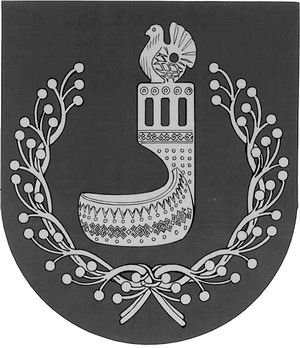 МАРИЙ ЭЛ РЕСПУБЛИКЫНОРШАНКЕ МУНИЦИПАЛЬНЫЙ РАЙОНЫН АДМИНИСТРАЦИЙЖЕПУНЧАЛАДМИНИСТРАЦИЯОРШАНСКОГО МУНИЦИПАЛЬНОГО РАЙОНАРЕСПУБЛИКИ МАРИЙ ЭЛПОСТАНОВЛЕНИЕ